Family Picture ProjectChinese level 1 张老师 yzhang@greatneck.k12.ny.usDirection: In the photo frame below, draw or glue a picture of your family (including your pets if you have any) Decorate the photo frame with colors, clothing, wool, yarn, scraps of material, etc.On the back or margin of the photo frame, write down your family member’s names, what you call them, age, birthday, nationality, etc Eg. 這是我的媽媽, 她叫Mary, 她五十歲， 她的生日是三月十八日，她是美國人。          這是我的姐姐, 她叫Melody, 她十七歲, 她的生日是六月二十一日，她也是美國人Family Picture Project grading sheetname: ________Followed all directions -- Included all essential elements, show creativity and originality, submit on due day. (30 points)________Accuracy –all characters are written accurately and all words are written correctly. (30 points)________Oral presentation –explain and present your photo, with the clear pronunciation and correct tones (40 points)________Total ___________/ 100我的家人的照片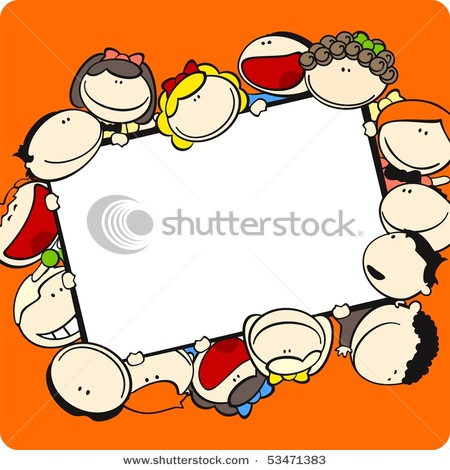 我的家人的照片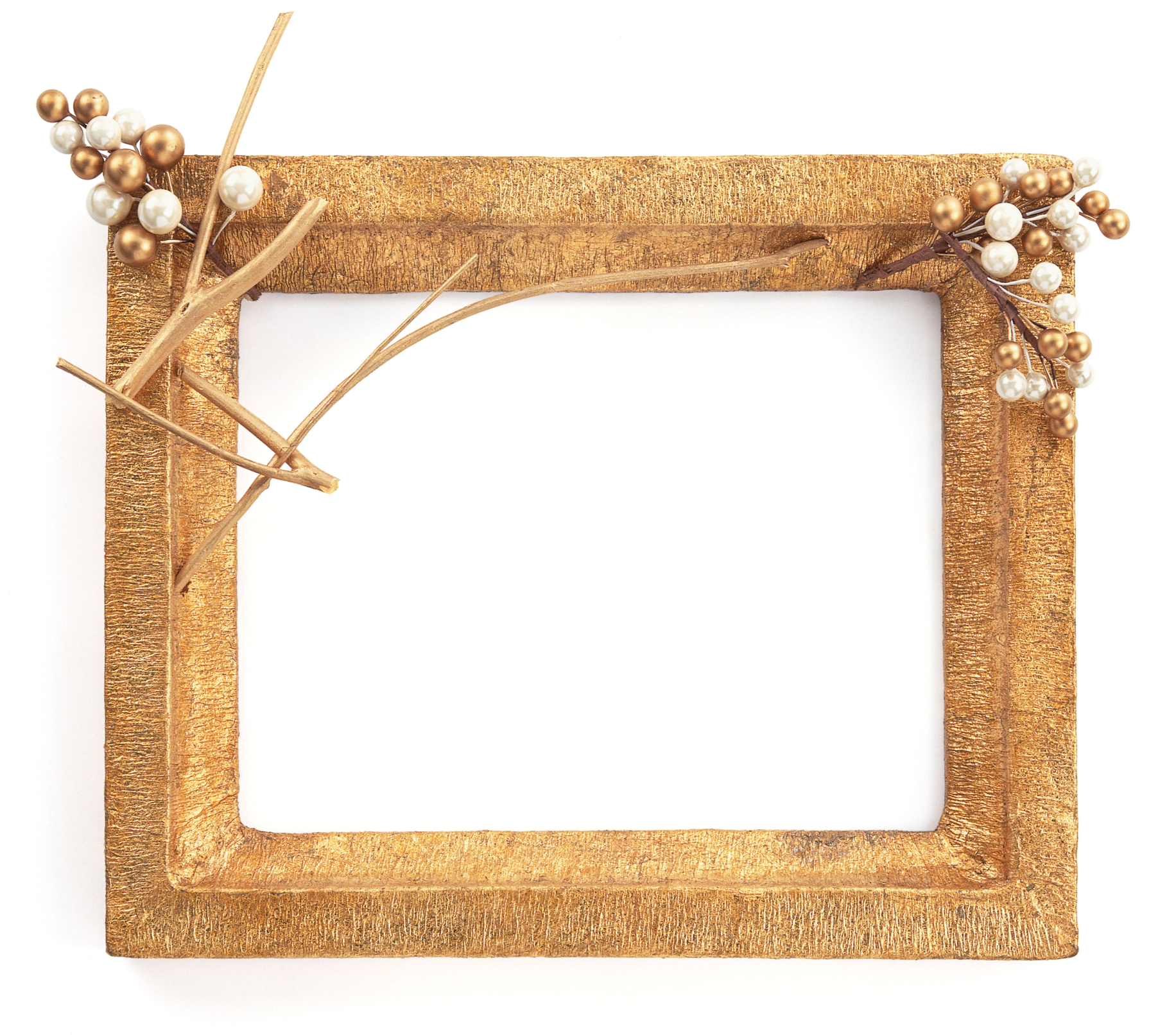 